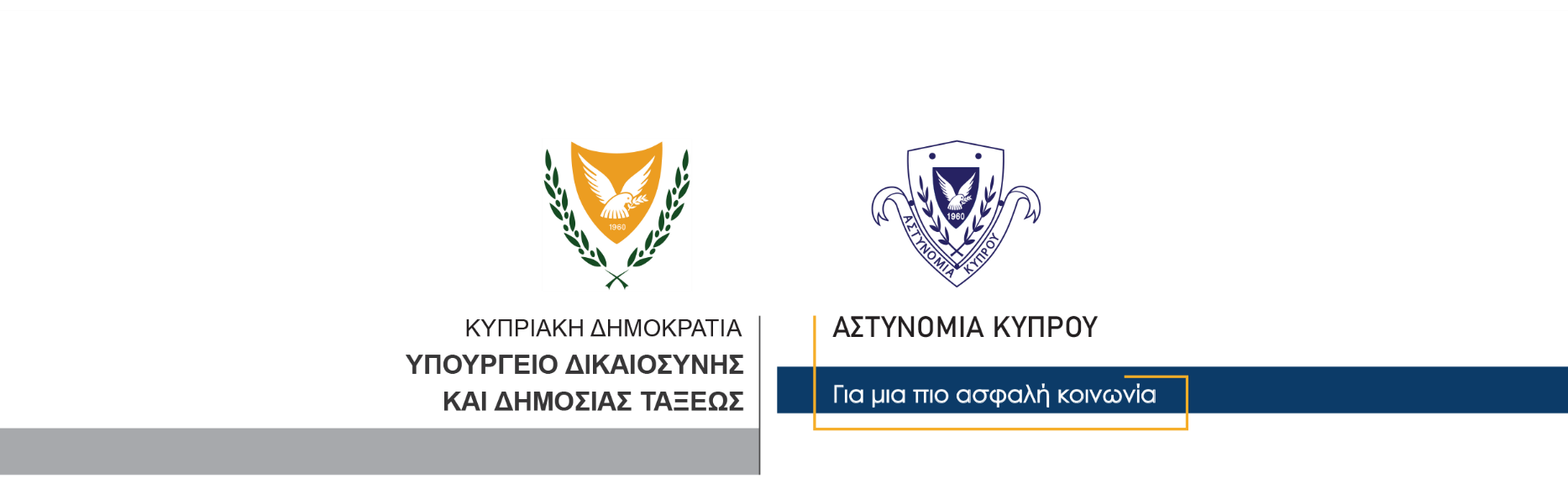 2 Φεβρουαρίου, 2022  Δελτίο Τύπου 1Παράνομη κατοχή αδασμολόγητων καπνικών προϊόντων Μέλη της Αστυνομίας ανέκοψαν γύρω στις 8.40 χθες βράδυ για έλεγχο, αυτοκίνητο στο οποίο επέβαιναν δύο άντρες ηλικίας 23 και 30 ετών και μια γυναίκα ηλικίας 32 ετών. Κατά τη διάρκεια του έλεγχου, διαπιστώθηκε ότι εντός του οχήματος υπήρχε μεγάλη ποσότητα καπνικών προϊόντων. Το όχημα καθώς και επιβαίνοντες σε αυτό μεταφέρθηκαν στον Κεντρικό Αστυνομικό Σταθμό Λευκωσίας για εξακρίβωση των στοιχείων τους. Στον Σταθμό κλήθηκαν και μετέβησαν λειτουργοί του Τμήματος Τελωνείων όπου επιθεώρησαν τα καπνικά προϊόντα που είχαν εντοπιστεί στο όχημα των πιο πάνω και διαπιστώθηκε ότι επρόκειτο για 43 κιλά καπνού τα οποία και κατασχέθηκαν. Τα πιο πάνω πρόσωπα συνελήφθησαν από Τελωνειακό Λειτουργό για το αδίκημα της κατοχής αδασμολόγητων καπνικών και ρυθμίστηκε εξωδίκως με την καταβολή του χρηματικού ποσού των €15,500. Το Τμήμα Τελωνείων συνεχίζει τις εξετάσεις. 			 						       Κλάδος ΕπικοινωνίαςΥποδιεύθυνση Επικοινωνίας Δημοσίων Σχέσεων & Κοινωνικής Ευθύνης